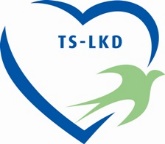 TĖVYNĖS SĄJUNGOS-LIETUVOS KRIKŠČIONIŲ DEMOKRATŲ TARYBOS POSĖDŽIO DARBOTVARKĖ2017 m. gruodžio 2 d. 11 val.Registracija 10.30 val.Konferencijų centras „Qadrum“(Konstitucijos pr. 21, Vilnius)Politinė padėtisDiskusija „Vieneri metai po rinkimų“ ir su tuo susijusių dokumentų tvirtinimasRudens kampanijos „Sutarti dėl Lietuvos“ aptarimas Kiti klausimaiTS-LKD pirmininkas						Gabrielius Landsbergis